ПРОЕКТ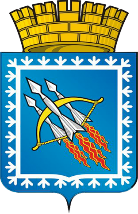 РОССИЙСКАЯ ФЕДЕРАЦИЯ – РОССИЯСВЕРДЛОВСКАЯ ОБЛАСТЬгородской округ ЗАТО Свободный-е очередное заседание Думы городского округаРЕШЕНИЕ № ____от     ____________  2024 годаО внесении изменений и дополнений в Устав городского округа ЗАТО СвободныйРассмотрев представленные рабочей группой предложения по внесению изменений и дополнений в Устав городского округа ЗАТО Свободный, руководствуясь статьями 16, 22, 44 Устава городского округа и результатами публичных слушаний, состоявшихся    _________  2024 года, Дума городского округа РЕШИЛА:   1.    Внести в Устав городского округа ЗАТО Свободный следующие изменения и дополнения:         1.   В статью 6. Вопросы местного значения городского округа      Подпункт 37 пункта 1 изложить в следующей редакции:«37) осуществление в пределах, установленных водным законодательством Российской Федерации, полномочий собственника водных объектов, установление правил использования водных объектов общего пользования для личных и бытовых нужд и информирование населения об ограничениях использования таких водных объектов, включая обеспечение свободного доступа граждан к водным объектам общего пользования и их береговым полосам, а также правил использования водных объектов для рекреационных целей;».2.   В статью 27. Глава городского округа2.1 В пункте 19 слова «заместителей главы администрации городского округа» заменить словами «заместителей главы городского округа».2.2 В пункте 22 слова «заместителей главы администрации городского округа» заменить словами «заместителей главы городского округа», слова «заместителя главы администрации городского округа» на слова «заместителя главы городского округа» в соответствующем падеже.3.   В статью 28. Трудовые и социальные гарантии для главы городского округа       Дополнить пунктом 10 следующего содержания:«10. Главе городского округа гарантируется за счет средств местного бюджета получение профессионального образования и дополнительного профессионального образования.».         4.   В статью 30. Полномочия администрации городского округа               Абзац второй подпункта 22 пункта 1 изложить в следующей редакции:         «осуществление в пределах, установленных водным законодательством Российской Федерации, полномочий собственника водных объектов, установление правил использования водных объектов общего пользования для личных и бытовых нужд и информирование населения об ограничениях использования таких водных объектов, включая обеспечение свободного доступа граждан к водным объектам общего пользования и их береговым полосам, а также правил использования водных объектов для рекреационных целей;».         5.   В статью 33. Наименования и полномочия должностных лиц местного самоуправления         5.1 Подпункт 5 пункта 1 изложить в следующей редакции:         «5) заместитель главы городского округа;».         5.2 Пункт 3 изложить в следующей редакции:         «3. Заместитель главы городского округа, председатель (начальник, заведующий) отраслевого (функционального) органа администрации городского округа замещают должности муниципальной службы.».         6.   В статью 35. Классификация должностей муниципальной службы               Подпункт 1 пункта 1 изложить в следующей редакции:         «1) высшие должности:           - заместитель главы городского округа;».         7.   В статью 45.  Порядок официального опубликования (обнародования) и вступления в силу муниципальных правовых актов         7.1 Наименование статьи 45 изложить в следующей редакции:          «Статья 45. Вступление в силу и обнародование муниципальных правовых актов».         7.2 Пункт 4 изложить в следующей редакции:         «4. В соответствии с федеральным законодательством не подлежат обнародованию муниципальные нормативные правовые акты в части, содержащей сведения, распространение которых ограничено.          Муниципальные нормативные правовые акты либо их отдельные положения, не подлежащие обнародованию в соответствии с абзацем первым настоящего пункта, в обязательном порядке доводятся до сведения органов местного самоуправления, их должностных лиц, а также организаций, на которые распространяется действие этих правовых актов.».7.3 Пункт 5 изложить в следующей редакции:          «5. Правовые акты ненормативного характера могут быть обнародованы по решению издавших их органов местного самоуправления городского округа и должностных лиц местного самоуправления городского округа.».   2.    Установить, что используемое в муниципальных правовых актах городского округа ЗАТО Свободный и иных документах понятие «заместитель главы администрации городского округа» являются тождественным понятием «заместитель главы городского округа» до момента внесения соответствующих изменений в указанные муниципальные правовые акты и иные документы в целях приведения их в соответствие с Уставом городского округа ЗАТО Свободный (в редакции настоящего Решения).   3.    Главе городского округа зарегистрировать изменения и дополнения в Устав городского округа ЗАТО Свободный в Главном управлении Министерства юстиции Российской Федерации по Свердловской области.4.    Настоящее решение, изменения и дополнения в Устав городского округа ЗАТО Свободный после государственной регистрации опубликовать в газете «Свободные вести» и разместить на официальном сайте Думы городского округа ЗАТО Свободный.5.    Настоящее решение, изменения и дополнения в Устав городского округа ЗАТО Свободный вступают в силу с момента опубликования в газете «Свободные вести», за исключением подпунктов 2.1, 2.2, 5.1, 5.2, 6 пункта 1, а также пункта 2 настоящего Решения.6.    Подпункты 2.1, 2.2, 5.1, 5.2, 6 пункта 1, а также пункт 2 настоящего Решения вступают в силу с 1 сентября 2024 года.7.    Контроль за исполнением данного решения возложить на председателя Думы городского округа.Глава городского округа ЗАТО Свободный	А.В. ИВАНОВПредседатель Думы городского округа ЗАТО Свободный                                                               Е.В. САЛОМАТИНА